	    ПРОЄКТ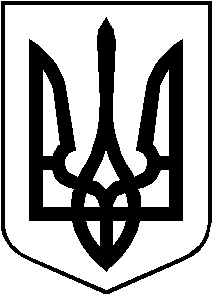 РОЖИЩЕНСЬКА МІСЬКА РАДАЛУЦЬКОГО РАЙОНУ ВОЛИНСЬКОЇ ОБЛАСТІвосьмого скликанняРІШЕННЯ      травня 2022 року 	                                                                                № 21/                                                                               Про затвердження детального плану території виробничої забудови по вул. Гагаріна, 47 в м. РожищеВідповідно до пункту 34 частини 1 статті 26 Закону України «Про місцеве самоврядування в Україні», статті 19 Закону України «Про регулювання містобудівної діяльності», статті 12 Закону України «Про основи містобудування», наказу Міністерства регіонального розвитку, будівництва та житлово-комунального господарства України від 16.11.2011 № 290 «Про затвердження Порядку розроблення містобудівної документації», враховуючи рекомендації постійної комісії з питань комунальної власності, житлово-комунального господарства та благоустрою, енергозбереження та транспорту, будівництва та архітектури від 13.04.2022 № 17/6, міська радаВИРІШИЛА:        1. Затвердити детальний план території виробничої забудови по               вул. Гагаріна, 47 в м. Рожище, Луцького району, Волинської області.  2. Рожищенській міській раді забезпечити оприлюднення рішення про затвердження детального плану території на офіційному вебсайті Рожищенської міської ради протягом 10 днів з дня його затвердження.3. Контроль за виконанням даного рішення покласти на постійну комісію з питань комунальної власності, житлово-комунального господарства та благоустрою, енергозбереження та транспорту, будівництва та архітектури Рожищенської міської ради.Міський голова	                               	                         Вячеслав ПОЛІЩУККузавка Валентин 21541